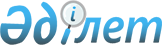 О внесении изменений в решение районного маслихата от 3 декабря 2014 года № 222-V "Об утверждении правил оказания жилищной помощи малообеспеченным семьям (гражданам), проживающим в Исатайском районе"
					
			Утративший силу
			
			
		
					Решение Исатайского районного маслихата Атырауской области от 20 марта 2015 года № 241-V. Зарегистрировано Департаментом юстиции Атырауской области 06 апреля 2015 года № 3144. Утратило силу решением Исатайского районного маслихата Атырауской области от 18 сентября 2015 года № 280-V      Сноска. Утратило силу решением Исатайского районного маслихата Атырауской области от 18.09.2015 № 280-V (вступает в силу со дня принятия).



      В соответствии с пунктом 1 статьи 1 Закона Республики Казахстан от 29 декабря 2014 года "О внесении изменений и дополнений в некоторые законодательные акты Республики Казахстан по вопросам жилищных отношений" и на основании статьи 21 Закона Республики Казахстан от 24 марта 1998 года "О нормативных правовых актах" районный маслихат РЕШИЛ:

      1. 

Внести в правила утвержденные решением районного маслихата от 3 декабря 2014 года № 222-V "Об утверждении правил оказания жилищной помощи малообеспеченным семьям (гражданам), проживающим в Исатайском районе" (зарегистрировано в реестре государственной регистрации нормативных правовых актов за № 3068, опубликовано 15 января 2015 года в районной газете "Нарын таңы") следующие изменения:

      1) 

подпункт 6) пункта 1 изложить в следующей редакции:



      "6) расходы на содержание общего имущества объекта кондоминиума - обязательная сумма расходов собственников помещений (квартир) посредством ежемесячных взносов, установленных решением общего собрания, на эксплуатацию и ремонт общего имущества объекта кондоминиума, содержание земельного участка, на приобретение, установку, эксплуатацию и проверку общедомовых приборов учета потребления коммунальных услуг, оплату коммунальных услуг, потребленных на содержание общего имущества объекта кондоминиума, а также на накопление денег на предстоящей в будущем капитальный ремонт общего имущества объекта кондоминиума или отдельных его видов;";

      2) 

подпункт 1) пункта 5 изложить в следующей редакции:



      "расходов на содержание общего имущества объекта кондоминиума семьям (гражданам), проживающим в приватизированных жилищах или являющимся нанимателями (поднанимателями) жилых помещении (квартир) в государственном жилищном фонде;".

      2. 

Контроль за исполнением настоящего решения возложить на постоянную комиссию (председатель К. Нурманова) районного маслихата по вопросам социальной правовой защиты населения, законности, здравоохранения, образования, культуры, молодежного дела и депутатской этики.

      3. 

Настоящее решение вступает в силу со дня государственной регистрации в органах юстиции, вводится в действие по истечении десяти календарных дней после дня его первого официального опубликования.      Председатель сессии,

      Секретарь районного маслихатаЖ.            Кадимов
					© 2012. РГП на ПХВ «Институт законодательства и правовой информации Республики Казахстан» Министерства юстиции Республики Казахстан
				